„BAJECZKA O MOIM MIEŚCIE” 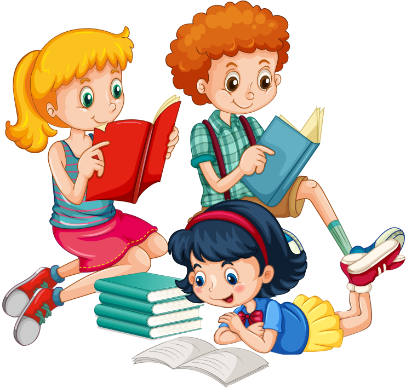 KONKURS ORGANIZOWANY PRZEZ PRZEDSZKOLE NR 2 W ŚWIEBODZICACH REGULAMIN KONKURSU Konkurs przeznaczony jest dla dzieci w dwóch kategoriach wiekowych: 3-4 lata i 5-6 lat oraz ich rodziców lub opiekunów prawnych.Zadaniem uczestników jest wykonanie książeczki ilustrowanej obrazkami wykonanymi samodzielnie przez dzieci, a także opisem słownym wykonanym przez rodzica lub opiekuna prawnego.  Praca powinna być ściśle związana z tematem konkursu, która jednocześnie będzie spełniać wymogi regulaminu konkursowego.Prace należy wykonać techniką dowolną w formacie A-4.Liczba prac w każdym grupie wiekowej jest nieograniczona.Każda praca plastyczna powinna zawierać metryczkę:tytuł książeczki, imiona i nazwiska autorów (ilustratora oraz pisarza), nazwa grupy przedszkolnej do której uczęszcza dziecko, wiek uczestnika.Ocenie pracy będzie podlegać: zgodność z tematem, pomysłowość, użyte materiały do wykonania pracy, estetyka i samodzielność wykonania pracy przez dziecko, fabuła książeczki.Prace należy składać u nauczycielek grup do 20.05.2022r.Wystawa prac odbędzie się w dniach 23.05.2022r. – 30.05.2022r.Finał konkursu odbędzie się 31.05.2022r.O wynikach konkursu laureaci zostaną poinformowani przez wychowawców grup do której uczęszcza dziecko.Galeria prac zostanie zorganizowana w Miejskiej Bibliotece Dziecięcej 
w Świebodzicach, natomiast galeria zdjęć wystawy opublikowana zostanie na stronie internetowej organizatora konkursu.Autorzy zwycięskich prac otrzymają dyplomy i nagrody rzeczowe, a pisarze - podziękowania. Prace konkursowe nie podlegają zwrotowi i mogą być wykorzystane przez Organizatora Konkursu, w jego działalności statutowej, w tym w działaniach informacyjno-edukacyjnych oraz udostępnione na stronie internetowej. Przekazując prace na Konkurs autor pracy wraz z rodzicem bądź opiekunem prawnym, zgadzają się na jej późniejsze upowszechnienie, w tym na udostępnianie przez Organizatora imienia i nazwiska, nazwy grupy przedszkolnej oraz wieku uczestnika.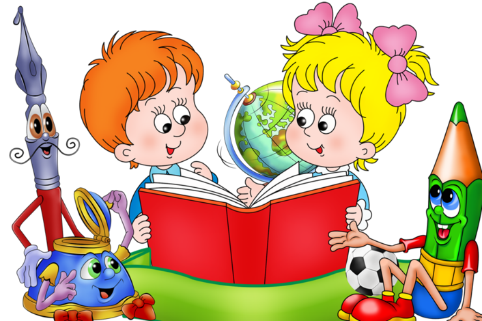 